بسم الله الأعز الأبدع الأعلى هذا كتاب من لدى المسجونحضرت بهاءاللهأصلي عربي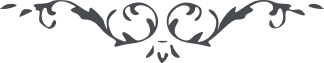 من آثار حضرة بهاءالله – لئالئ الحكمة، المجلد 2، لوح رقم (96)، الصفحة 191 - 192بسم اللّه الاعز الابدع الاعلیهذا کتاب من لدی المسجون الی الّذی آمن باللّه و احبّ مظهر نفسه و کان من المهتدین فی الالواح مکتوبا ایّاک ان تلتفت بشیء و تتمسّک بامر توجّه فی کلّ حین الی وجه ربّک و هذا خیر لک عمّا علی الارض جمیعا ان یا عبد انّی عبد آمنت باللّه و آیاته اذکّرکم فی کلّ حین لتتّخذنّ الیه سبیلا ان اشکر اللّه بما شرّفت بلقائه و سمعت نغماته الاعلی فی ایّام الّتی کانت انوار الجمال عن وراء سبعین الف حجاب علی الحقّ بالحقّ مشهودا ان انصر ربّک بالبیان و لا تصمت اقلّ من ان بذلک یأمرک الّذی احبّک من قبل و کان اللّه علی ما اقول شهیدا و انّی ما شئت الّا ما شاء محبوبکم و ما اردت الّا اراد و کذلک نزّل فی البیان من لدن مقتدر قدیرا و ما ارید الّا خلوصکم للّه و انقطاعکم عمّا سواه و انّه کان بالمحسنین رقیبا دع الدنیا عن ورائک و لا تحزن فیها و توکّل علی اللّه ربّک و انّه ینزل علیک ما قدّر لک فی سماء القضاء و انّه علی کلّ شیء محیطا ان اذکره فی ایّامک و لا تنس فضله تاللّه قد شهدتم ما لا شهد أحد فی الابداع لو تتفکّرون لتصدّقنّ و تجدنّ انفسکم عن العالمین غنیا ان اشرب کأس الحیوان فی ذکر ربّک العزیز المنّان ثمّ انقطع عن الاکوان و لا تکن فی الارض محزونا ان افرح بفرح الرّوح ان مسّک من حزن لا تحزن و ان اصابک من فرح لا تفرح لانّهما تذهبان و لا بقاء لهما و ما یبقی هو ما قدّر من لدن ربّک فاجهد لینزل علیک ما قدّر فی الالواح من قلم عزّ بدیعا کذلک نزّلنا علیک الآیات وارسلنا الیک نفحات المحبوب من هذا الهبوب الّذی کان علی العالمین مهبوبا و الرّوح و العزّ علیک و علی الّذینهم آمنوا باللّه و انقطعوا عن کلّ مشرک مردودا .